The Cha-Cha Slide with a Basketball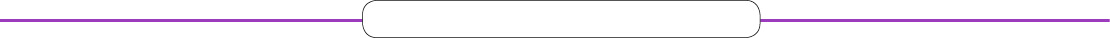 Dynamic Warm-up Dance | Music by Mr. C [iTunes Link] 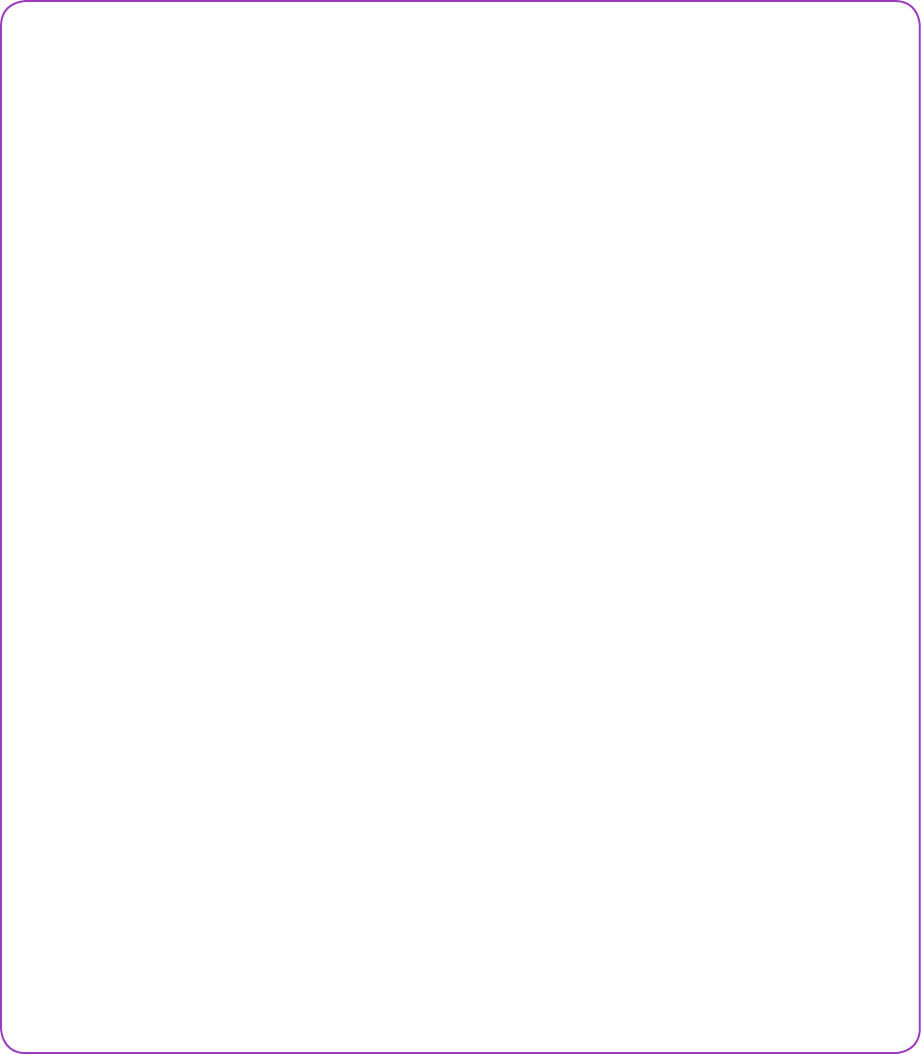 Music CueMovementClap Your HandsPass the basketball back and forth between each hand.To the LeftDribble the basketball and side-step to the L, stepping to the beat.Take It Back Now, Y’allWalk backwards, dribbling to the beat.[#] Hop(s) This TimeJump forward with 2 feet the designated number of times, landing the jump on the song’s “hop” sound. As you jump, pretend to shoot the basketball.  [R or L] Foot, Let’s Stomp / [R or L] Foot [#] StompsLift R or L foot and place back on the floor in the same spot the designated number of times.Cha ChaWhile dribbling the basketball:Step forward with the R, rock back onto the L. (Counts 1-2)Quick 3-step: R-L-R. (Counts 3-&-4)Step forward with the L, rock back onto the R. (Counts 5-6)Quick 3-step: L-R-L. (Counts 7-&-8)Turn It OutPivot ¼ turn to face the next wall.Slide to the [L or R]Step to the L or R, allowing the trailing leg to slide out to the side.While you slide, dribble the ball to the side toward which you are sliding.Criss CrossDribble the ball from one hand to the other. Hands On Your KneesMove the ball around your knees in a circle.How Low Can You GoSink lower and lower into a crouch, going down a bit more on every beat while continuing to dribble. Can You Bring It to the TopRaise your body higher and higher to stand back up straight, going up a bit more on every beat while continuing to dribble. Reverse ReverseMove the ball around your body once. Charlie BrownDribble the ball between your legs from one hand to the other.